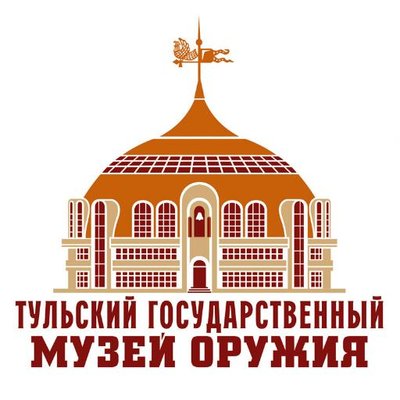 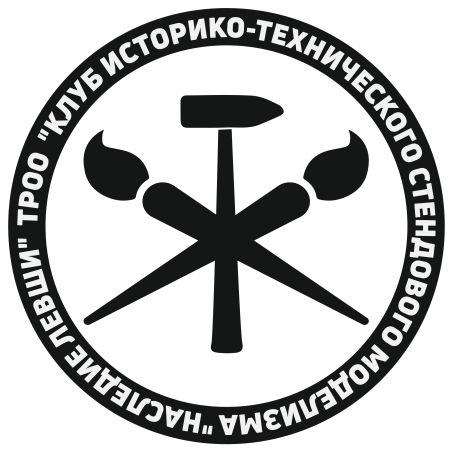 ПОЛОЖЕНИЕо проведении XIV ежегодной международной выставки стендового моделизма и военно-исторической миниатюры«ТЕХНИКА В МАСШТАБЕ»ТУЛА 2020ОБЩИЕ ПОЛОЖЕНИЯНастоящее положение определяет условия, порядок и проведение международной ежегодной выставки-конкурса «Техника в масштабе» (далее – «Выставка-конкурс»).Выставка-конкурс учреждён Тульской региональной общественной организацией «Клуб историко-технического стендового моделизма «Наследие Левши» совместно с ФГБУК «Тульский государственный музей оружия», ООО «Хобби-центр».	Целями Выставки-конкурса являются:популяризация стендового моделизма, и военно-исторической миниатюры как научно-технического и художественного творчества детей, молодёжи и взрослых;повышение интереса граждан к истории России и мира через призму моделизма и военно-исторической миниатюры;выявление и поддержка одарённых детей и творческой молодёжи, талантливых педагогов, коллективов и отдельных моделистов.Задачи Выставки-конкурса:развитие гражданско-патриотического воспитания и технического и творческого потенциала детей, молодёжи и взрослых;привлечение внимания общественности к стендовому моделизму и военно-исторической миниатюре;создание благоприятных условий для профессиональной ориентации в инженерно-технических видах деятельности, установление творческих контактов между руководителями, мастерами и производителями моделей и военно-исторической миниатюры;приобщение детей и подростков к изучению мировой истории, и героического прошлого нашей Родины посредством стендового моделирования и военно-исторической миниатюры;поддержка детско-юношеского технического творчества в сфере стендового моделирования и военно-исторической миниатюры;привлечение внимания общества и бизнеса к развитию дополнительного образования, повышение его роли и статуса, как уникальной, альтернативной и конкурентоспособной формы образования в сравнении с другими видами формального образования;выявление и поддержка талантливых моделистов, а также объединений и клубов стендового моделирования;обмен опытом, установление и расширение дружеских связей и отношений между моделистами, коллекционерами, клубами, объединениями России и стран зарубежья;содействие повышению уровня педагогического мастерства наставников в сфере стендового моделирования;создание условий для годовой итоговой аттестации уровня знаний, умений и навыков воспитанников объединений и клубов стендового моделирования;формирование базы данных участников и их работ, а также Клубов и объединений посредством инновационных технологий;предоставление возможности посетителям и гостям выставки-конкурса познакомиться с такими видами хобби и досуга, как стендовое моделирование и военно-историческая миниатюра.Выставка-конкурс проводится по категориям:модели из пластика;модели из картона и/или бумаги;модели из дерева;миниатюра.ОРГАНИЗАЦИОННЫЙ КОМИТЕТОрганизацию и проведение конкурса осуществляет Организационный комитет (далее «Оргкомитет»).Оргкомитет состоит из профессиональных моделистов, руководителей ТРОО «Клуб историко-технического стендового моделизма «Наследие Левши», представителей ФГБУК Тульский государственный музей оружия.Оргкомитет определяет порядок проведения конкурса, состав жюри, систему экспертных оценок, порядок награждения победителей и участников конкурса, подводит итоги конкурса.Оргкомитет вправе вносить дополнения в данное положение до начала приёма работ.Оргкомитет вправе не отвечать на обращения с просьбами о рецензировании представленных работ, о дополнительной экспертизе и пересмотре выставленных оценок.УЧАСТНИКИК участию в выставке-конкурсе приглашаются все желающие, не зависимо от направления моделирования и уровня исполнения работ.От каждого автора принимается не более 3 (трёх) работ в одной номинации. Клубы могут предоставлять работы своих участников исходя из указанной квоты. Исключение предоставляется художникам – миниатюристам, представляющим на конкурс одиночную военно-историческую миниатюру.К участию в выставке допускаются только работы, относящиеся непосредственно к стендовому моделированию и миниатюре, соблюдающие основные принципы этих видов творчества: масштабность и историческое соответствие (последнее требование не относится к моделям и миниатюрам фантастической и фэнтезийной тематики, которые участвуют в своих номинациях).Если работа попадает под размещение в нескольких номинациях, то участник сам определяет в какую номинацию определять свою работу.Участник ИМЕЕТ ПРАВО:контролировать обращение со своей моделью;заявлять модель в определённую номинацию;участники выставки-конкурса младших групп при желании могут заявлять свою работу в более старшую группу участников.Участник НЕ ИМЕЕТ ПРАВО:оспаривать решение судей;получить свою работу из экспозиции раньше обозначенного организаторами времени (без предварительного согласования с оргкомитетом выставки).В случае выявления факта несоответствия возраста моделиста в заявляемой категории участия, либо присвоения авторства, Участник, допустивший данное нарушение, дисквалифицируется.Оргкомитет не оплачивает проезд и проживание иногородних авторов и клубов, но может направить в адрес участника официальное приглашение. Расходы иногородних участников на проезд, питание и проживание – за личный счёт или за счёт командирующих организаций.По желанию участников конкурса, Организатор делает отметку об участии в командировочном удостоверении установленного образца.Участник выставки-конкурса фактом подачи своей заявки на участие соглашается с правом оргкомитета на фото и видео съёмку своих моделей, находящихся в экспозиции и публикацию материалов с ними в сети Интернет и иных ресурсах.ВНИМАНИЕ! Оргкомитет предупреждает, что в связи со сложной санитарно-эпидемиологической обстановкой, массовые мероприятия: мастер-классы, церемонии с участием более 50 человек проводится не будут. Возможны переносы сроков выставки, о чем будет опубликована информация в сообществе выставки в социальной сети ВКонтакте https://vk.com/tekhnika_v_masshtabe_18. ВНИМАНИЕ! В связи с тем, что экспозиция выставки располагается в Федеральном учреждении культуры, посещаемом детьми, не допускаются работы демонстрирующие обнажённую натуру и сцены особой жестокости.Упаковка от моделей иногородних участников на время проведения выставки может быть оставлена на хранение на выставке при условии, что она  подписана и промаркирована: автор работы, наименование работы, адрес и телефон. Это облегчит её нахождение при выдаче моделей.Каждый участвующий в конкурсе считается согласившимся на все условия его проведения и обязан их соблюдать. В случае нарушения Участником требований данного Положения проведения выставки-конкурса, он исключается из числа участников, его модели дисквалифицируются, и впредь допускается к участию только с разрешения оргкомитета выставки.ВНИМАНИЕ! К участию в выставке не допускаются работы, принимавшие участие в предыдущих выставках «Техника в масштабе». За исключением участия в специальных номинациях, объявленных оргкомитетом.ВОЗРАСТНЫЕ ГРУППЫ, КАТЕГОРИИ И НОМИНАЦИИВыставка-конкурс проводиться по следующим возрастным группам:дети	– до 13 лет;юниоры	– 14-17 лет;взрослые	– 18 и старше.Выставка-конкурс проводиться по следующим номинациям:Дети.Юниоры.ВЗРОСЛЫЕ.Оргкомитет вправе утвердить СПЕЦИАЛЬНЫЕ НОМИНАЦИИ, о которых будет объявлено дополнительно.Примечание: Отдельные фигуры, составляющие с моделью виньетку, не рассматриваются в номинации миниатюра. Миниатюра, не снабжённая подставкой, к участию в выставке-конкурсе не допускаются.Под моделями иных направлений понимаются фигуры, впущенные в жанре «шарж», фигуры персонажей мультфильмов и анимэ, модели техники, имеющие общие черты с реально существующей техники, но с внесёнными производителями изменениями, не позволяющими рассматривать данную работу как модель-копию (например: шаролёты, серия техники World War Tunes компании Meng и т.п.).Под фантастикой понимаются модели, фигуры и диорамы, изображающие несуществующую технику (космические корабли, наземная техника), роботов, персонажей компьютерных игр и фантастических фильмов.Под фентэзи понимаются фигуры, техника и диорамы, изображающие персонажей мира фентэзи (орки, гномы, варвары, тролли и т.д.), работы тематики стимпанк.СУДЕЙСКАЯ БРИГАДА (ЖЮРИ) СУДЬИСудейская бригада оценивает представленные на Выставку-конкурс модели и состоит:главного судьи – назначается оргкомитетом Выставки-конкурса и осуществляет общее руководство конкурсом, принимает окончательное решение по спорным вопросам и участвует в оценке моделей;коллегия судей по номинациям – осуществляют оценку представленных работ, согласно критериям оценки данного положения, а также коллективно распределяет количество призовых мест в номинациях.В состав жюри входят профессиональные моделисты, представители фирм-изготовителей моделей, педагоги дополнительного образования по стендовому моделированию и руководители клубных объединений.Конкурсные работы оцениваются без присутствия автора. Оценка работ производиться визуально.Наличие сопроводительной документации к работе и наличие фотографии прототипа не требуется, но поощряется.Решения жюри не комментируются и не обжалуются.СРОКИ И МЕСТО ПРОВЕДЕНИЯ ВЫСТАВКИВыставка-конкурс проводиться в период с 17.10.2020 г. по 07.11.2020 г. в здании Тульского государственного музея оружия по адресу г. Тула, ул. Октябрьская, д.2.ЭТАПЫ ПРОВЕДЕНИЯ ВЫСТАВКИI этапПриём заявок.	Приём заявок на участие проводиться в период с 31.08.2019 года до 15.10.2020.	Форма заявки определяется настоящим Положением (Приложение 1).	Заявку на участие необходимо оформить в электронном виде, строго по установленной форме в формате Excel (Приложение №1) с учётом требований, указанных в п.12 данного Положения и направить в оргкомитет по адресу technika_v_mashtabe@mail.ru .ЗАЯВКИ, ПРИСЛАННЫЕ НЕ ПО УСТАНОВЛЕННОЙ ФОРМЕ, К РАССМОТРЕНИЮ НЕ ПРИНИМАЮТСЯ!	Подавая заявку и принимая участие во Всероссийской выставке-конкурсе стендовых моделей и миниатюры «Техника в масштабе», участники и их представители соглашаются с условиями данного Положения. Несоблюдение условий участия в выставке-конкурсе приведёт к дисквалификации участника.II этапРабота выставки-конкурса:Приём конкурсных работ, оформление выставки и формирование реестра работ и участников выставки.	Приём работ будет осуществляться представителями оргкомитета в установленные дни в здании Музея оружия.17.10.2020 года в Открытие выставки-конкурса. Внимание! В связи со сложной эпидемиологической обстановкой сведения о приеме моделей представителями оргкомитета будут опубликованы ближе к дате открытия выставки.Работа судейских бригад по категориям и номинациям, согласно графику.Мастер-классы по стендовому моделизму и военно-исторической миниатюре в режиме онлайн, согласно установленному графику.Участники выставки-конкурса по прибытии к месту проведения обязаны пройти регистрацию в секретариате оргкомитета. Работы, не прошедшие регистрацию, к участию в выставке-конкурсе не допускаются.Участники, в том числе руководители, родители (доверители) обязуются соблюдать Положение, установленный порядок проведения выставки и дают, согласите на участие в выставке-конкурсе для несовершеннолетних.На выставке-конкурсе проводятся фото- и видеосъёмка. Личная фотосъёмка разрешена.Оргкомитет оставляет за собой право записи и трансляций выступлений на выставке-конкурсе по радио и телевидению, а также обладает исключительным правом использования фото- и видеозаписей в любой форме и в полном объёме без ограничения срока и территорий, включая право на отдельное использование изображений, зафиксированных в аудиовизуальной продукции.Оргкомитет не несёт ответственности за использование участниками выставки-конкурса работ, являющихся объектом авторского права.III этапТоржественное закрытие и награждение
участников выставки-Конкурса.	Торжественное закрытие и награждение участников выставки-конкурса 07.11.2020 г. в 12.00.	Церемония награждения участников выставки-конкурса проводится во время проведения Торжественного закрытия. Участники выставки-конкурса должны присутствовать на церемонии награждения, либо обеспечить присутствие своего представителя.  Внимание! В связи со сложной эпидемиологической обстановкой сведения о торжественном закрытии выставки и выдачи моделей представителями оргкомитета будут опубликованы ближе к дате закрытия выставки.IV этапВыдача работ участников.	Выдача работ переданных на выставку-конкурс осуществляется с 07.11.2020 года после завершения официальной церемонии закрытия выставки, на основании второго экземпляра Приёмного акта, находящегося у владельца или его представителя, на территории Тульского государственного музея оружия, г. Тула, ул. Октябрьская д. 2.	Выдача работ вне указанных сроков производится только после предварительного согласования с оргкомитетом выставки.	По истечении сроков проведения выставки оргкомитет не несёт ответственности за сохранность работ (если участник или его представитель не оговорил с оргкомитетом иные условия).КРИТЕРИИ ОЦЕНКИ.Работы оценивают в соответствии со следующими критериями:качество сборки;качество покраски;дополнительная деталировка, конверсия.Конкурс в номинации считается состоявшимся, если в нем представлено не менее 5 работ 5 разных авторов.Распределение количества призовых мест в номинации определяется жюри.	Один автор не может номинироваться более чем на одно призовое место в одной номинации. Модели, не попавшие ни в одну из имеющихся номинаций, могут экспонироваться вне конкурса. Если автор не желает участвовать в конкурсе, он может выставить свои работы вне конкурса.Оргкомитет выставки оставляет за собой право в ходе выставки разбивать номинацию на несколько при большом количестве выставленных в ней работ, или объединять несколько номинаций в одну при малом количестве выставленных в них работ.Номинация может быть объявлена несостоявшейся при отсутствии достаточного количества работ в ней, при недостаточном количестве участников в номинации или если объединение с другими номинациями невозможно, в этом случае, модели экспонируются на внеконкурсной основе.РЕЗУЛЬТАТЫ И НАГРАЖДЕНИЕ.Исполнительское мастерство участников оценивается в каждой номинации и возрастной категории:призёры награждаются «Дипломом» I, II, III степени;всем участникам вручается «Сертификат участника»;наставники и руководители клубных объединений награждаются благодарственными письмами.Помимо основного конкурса участники могут быть отмечены:специальным призом жюри выставки;специальными призами оргкомитета;призом «Зрительских симпатий»;призами от спонсоров.Торжественная церемония награждения будет проходить в Тульском государственном музее оружия, по адресу г. Тула, ул. Октябрьская, д. 2. 07.11.2020 года в 12.00. Внимание! В связи со сложной эпидемиологической обстановкой сведения о торжественном закрытии выставки и выдачи моделей представителями оргкомитета будут опубликованы ближе к дате закрытия выставки.КОНТАКТЫ.Официальный адрес Выставки-конкурса: город Тула, ул. Октябрьская, д. 2.Контактный телефон выставки-конкурса: 8-915-695-22-02.Электронная почта выставки-конкурса: technika_v_mashtabe@mail.ruТРЕБОВАНИЯ К ЗАПОЛНЕНИЮ ЗАЯВКИ.Все участвующие в выставке-конкурсе ОБЯЗАНЫ заполнить Бланк-заявку, она же является Приёмным актом с перечнем передаваемых работ с указанием фамилии и имени (полностью), а также возраста. Все графы в бланке заявке ДОЛЖНЫ БЫТЬ заполнены, ЗАПРЕЩАЕТСЯ менять форму заявки добавлять или удалять строки, или столбцы. Графу «Номинация» необходимо заполнять, из выпадающего списка.Если все ваши работы не умещаются в таблице, то необходимо заполнить ещё одну или несколько заявок.Работы, снабжённые самодельными этикетками, или с инициалами автора, или без указания возраста для юниоров к участию в выставке-конкурсе не допускаются.Обязательно указывается фирма-производитель предоставленной модели (например – «Звезда», «Моделист», «АйСиЭм» и т.д.). Если работа – самоделка, то это необходимо указать (например: Самодел).Заявку с сопроводительными документами необходимо отправить на электронный адрес оргкомитета: technika_v_mashtabe@mail.ruКатегорияНаименованиеМасштабыД1Поршневая авиациявсе масштабыД2Реактивная авиациявсе масштабыД3Вертолётывсе масштабыД4БТТ (бронетанковая техника)1/100Д5БТТ (бронетанковая техника)1/72Д6БТТ (бронетанковая техника)1/35Д7Колёсная и гусеничная военная техника (не относящаяся к БТТ)все масштабыД8Артиллериявсе масштабыД9Гражданская техникавсе масштабыД10Фигурывсе масштабыД11Виньеткивсе масштабыД12Диорамывсе масштабыД13Флотвсе масштабыД14Фантастика, фентэзивсе масштабыД15Модели иных направлений (шарж, анимэ, и т.д.)все масштабыД16Модели из бумаги (все жанры и масштабы)все масштабыКатегорияНаименованиеМасштабыЮ1Поршневая авиация1/72Ю2Поршневая авиация1/48Ю3Реактивная авиация1/72Ю4Реактивная авиация1/48Ю5Гражданская авиациявсе масштабыЮ6Вертолётывсе масштабыЮ7БТТ (бронетанковая техника) до 1945 года выпускавсе масштабыЮ8БТТ (бронетанковая техника) после 1945 года выпускавсе масштабыЮ9Колёсная и гусеничная военная техника (не относящаяся к БТТ)все масштабыЮ10Гражданские автомобилидо 1/24Ю11Гражданские автомобили1/24 (включительно) и болееЮ12Мотоциклывсе масштабыЮ13Фигуры ВИМдо 54 ммЮ14Фигуры ВИМ54 мм (включительно) и болееЮ15Бюстывсе масштабыЮ16Фигуры жанров фентэзи и фантастикавсе масштабыЮ17Виньеткивсе масштабыЮ18Диорамывсе масштабыЮ19Флотвсе масштабыЮ20Фантастика, фентэзивсе масштабыЮ21Модели иных направлений (шарж, анимэ и т.д.)все масштабыЮ22Модели из бумаги (все жанры и масштабы)все масштабыКатегорияНаименованиеМасштабыВ1Поршневая авиация1/72В21/48В3Реактивная авиация1/72В4Реактивная авиация1/48В5Гражданская авиациявсе масштабыВ6Вертолётывсе масштабыВ7БТТ (бронетанковая техника) до 1945 года выпускадо 1/48 (включительно)В8БТТ (бронетанковая техника) после 1945 года выпускадо 1/48 (включительно)В9БТТ (бронетанковая техника) до 1945 года выпуска1/35 (включительно) и болееВ10БТТ (бронетанковая техника) после 1945 года выпуска1/35 (включительно) и болееВ11БТТ (бронетанковая техника) «What if…?»все масштабыВ12Колёсная и гусеничная военная техника (не относящаяся к БТТ)все масштабыВ13Артиллериявсе масштабыВ14Гражданские автомобили1/72, 1/48, 1/35В15Гражданские автомобили1/43 (сборные модели)В16Гражданские автомобили1/24 (включительно) и болееВ17Мотоциклывсе масштабыВ18Фигуры ВИМменее 1/35В19Фигуры ВИМ1/35 и 54 ммВ20Фигуры ВИМ75 ммВ21Фигуры ВИМболее 75 ммВ22Бюстывсе масштабыВ23Фигуры жанров фентэзи и фантастикавсе масштабыВ24Виньеткименее 1/35В25Виньетки1/35 (включительно) и болееВ26Диорамыменее 1/35В27Диорамы1/35 (включительно) и болееВ28Диорамы и виньетки ВИМвсе масштабыВ29Флотвсе масштабыВ30Фантастика, фентэзивсе масштабыВ31Модели иных направлений (шарж, анимэ и т.д.)все масштабыВ32Модели из бумаги (все жанры и масштабы)все масштабыВ33Самодельные модели (все жанры и масштабы)все масштабыПредседатель оргкомитета, Президент ТРОО «Клуб историко-технического стендового моделизма «Наследие Левши»____________ В.В. Ермаков